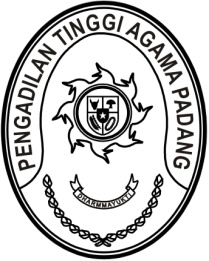 MAHKAMAH AGUNG REPUBLIK INDONESIADIREKTORAT JENDERAL BADAN PERADILAN AGAMAPENGADILAN TINGGI AGAMA PADANGJalan By Pass KM 24, Batipuh Panjang, Koto TangahKota Padang, Sumatera Barat 25171 www.pta-padang.go.id, admin@pta-padang.go.idSURAT TUGASNomor : Menimbang 	: 	bahwa Badan Urusan Administrasi Mahkamah Agung RI akan mengadakan Rapat Koordinasi Pelaksanaan Anggaran di Lingkungan Mahkamah Agung RI dan Badan Peradilan yang Berada di Bawahnya Tahun Anggaran 2023 yang diikuti oleh Pengadilan Tinggi Agama Padang;Dasar	:	Surat Kepala Biro Keuangan Mahkamah Agung RI nomor 1728/BUA.3/UND.KU1.1/XII tanggal 11 Desember 2023 hal Undangan Rapat Koordinasi Pelaksanaan Anggaran;MENUGASKANKepada         	: 	Elvi Yunita S.H., M.H., 198206162005022001, Penata (III/c), Kepala Subbagian Rencana Program dan Anggaran;Untuk	: 	Mengikuti kegiatan rapat koordinasi pelaksanaan anggaran pada tanggal 15 s.d. 20 Desember 2023 di ruang rapat wiryono Lt.2, Jalan Medan Merdeka Utara No.9-13, Jakarta Pusat.		Biaya yang timbul dalam kegiatan ini dibebankan pada DIPA Badan Urusan Administrasi tahun anggaran 2023;		Surat tugas ini dibuat untuk dipergunakan sebagaimana mestinya.    Padang, 15 Desember 2023	Wakil Ketua,RoslianiTembusan: Kepala Biro Keuangan Mahkamah Agung RI.